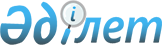 О городском бюджете на 2020 - 2022 годыРешение Жанаозенского городского маслихата Мангистауской области от 25 декабря 2019 года № 39/458. Зарегистрировано Департаментом юстиции Мангистауской области 6 января 2020 года № 4095.
      В соответствии с Бюджетным кодексом Республики Казахстан от 4 декабря 2008 года, Законом Республики Казахстан от 23 января 2001 года "О местном государственном управлении и самоуправлении в Республике Казахстан", Жанаозенский городской маслихат РЕШИЛ:
      1. Утвердить городской бюджет на 2020 – 2022 годы согласно приложениям 1, 2 и 3 к настоящему решению соответственно, в том числе на 2020 год в следующих объемах:
      1) доходы – 25 908 525 тысяч тенге, в том числе по:
      налоговым поступлениям – 19 784 897 тысяч тенге;
      неналоговым поступлениям – 74 444 тысячи тенге;
      поступлениям от продажи основного капитала – 241 038 тысяч тенге;
      поступлениям трансфертов – 5 808 146 тысяч тенге;
      2) затраты – 25 461 702 тысячи тенге;
      3) чистое бюджетное кредитование – 27 791 тысяча тенге, в том числе:
      бюджетные кредиты – 41 670 тысяч тенге;
      погашение бюджетных кредитов – 13 879 тысяч тенге;
      4) сальдо по операциям с финансовыми активами – 1 800 000 тысяч тенге, в том числе:
      приобретение финансовых активов – 1 800 000 тысяч тенге;
      поступления от продажи финансовых активов государства – 0 тенге;
      5) дефицит (профицит) бюджета – 1 380 968 тысяч тенге;
      6) финансирование дефицита (использование профицита) бюджета – 1 380 968 тысяч тенге;
      поступление займов – 1 375 683 тысячи тенге;
      погашение займов – 13 879 тысяч тенге;
      используемые остатки бюджетных средств – 19 164 тысячи тенге.
      Сноска. Пункт 1 - в редакции решения Жанаозенского городского маслихата Мангистауской области от 27.11.2020 № 51/561 (вводится в действие с 01.01.2020).


      2. Учесть, что нормативы распределения доходов в городской бюджет на 2020 год установлены в следующих размерах:
      1) корпоративный подоходный налог с юридических лиц, за исключением поступлений от субъектов крупного предпринимательства и организаций нефтяного сектора - 100 процентов;
      2) индивидуальный подоходный налог с доходов, облагаемых у источника выплаты – 59,9 процентов;
      3) индивидуальный подоходный налог с доходов, не облагаемых у источника выплаты - 100 процентов;
      4) индивидуальный подоходный налог с доходов иностранных граждан, не облагаемых у источника выплаты - 100 процентов;
      5) социальный налог – 59,8 процентов.
      Сноска. Пункт 2 с изменениями внесенными решениями Жанаозенского городского маслихата Мангистауской области от 18.03.2020 № 41/476 (вводится в действие с 01.01.2020); от 06.05.2020 № 43/497 (вводится в действие с 01.01.2020); от 11.09.2020 № 48/544 (вводится в действие с 01.01.2020); от 27.11.2020 № 51/561 (вводится в действие с 01.01.2020).


      3. Учесть, что из городского бюджета на 2020 год в бюджеты сел выделена субвенция в сумме 1 265 099 тысяч тенге, в том числе:
      села Тенге – 398 311 тысяч тенге;
      села Кызылсай – 279 812 тысяч тенге;
      села Рахат – 586 976 тысяч тенге.
      Сноска. Пункт 3 - в редакции решения Жанаозенского городского маслихата Мангистауской области от 27.11.2020 № 51/561 (вводится в действие с 01.01.2020).


      4. Учесть, что в городском бюджете на 2020 год предусмотрены целевые текущие трансферты и кредиты из республиканского бюджета, порядок использования которых определяются на основании постановления акимата города Жанаозен:
      1) на выплату государственной адресной социальной помощи;
      2) на апробирование подушевого финансирования организаций среднего образования;
      3) на увеличение оплаты труда педагогов государственных организаций среднего образования;
      4) на доплату за квалификационную категорию педагогам государственных организаций среднего образования;
      5) на увеличение оплаты труда педагогов государственных организаций дошкольного образования;
      6) на доплату за квалификационную категорию педагогам государственных организаций дошкольного образования;
      7) на установление доплат к заработной плате работников, предоставляющих специальные социальное услуги в государственных организациях социальной защиты населения;
      8) на установление доплат к должностному окладу за особые условия труда в организациях культуры и архивных учреждениях управленческому и основному персоналу государственных организаций культуры и архивных учреждений;
      9) на обеспечение прав и улучшение качества жизни инвалидов в Республике Казахстан;
      10) на частичное субсидирование заработной платы;
      11) на молодежную практику;
      12) на предоставление государственных грантов молодым предпринимателям для реализации новых бизнес-идей в рамках государственной программы поддержки и развития бизнеса "Дорожная карта бизнеса - 2025";
      13) на реализацию приоритетных проектов транспортной инфраструктуры;
      14) на бюджетные кредиты для реализации мер социальной поддержки специалистов.
      15) возмещение платежей населения по оплате коммунальных услуг в режиме чрезвычайного положения в Республике Казахстан.
      16) на увеличение оплаты труда педагогов государственных организаций среднего и дополнительного образования в сфере физической культуры и спорта.
      Сноска. Пункт 4 с изменениями внесенными решениями Жанаозенского городского маслихата Мангистауской области от 11.09.2020 № 48/544 (вводится в действие с 01.01.2020); от 27.11.2020 № 51/561 (вводится в действие с 01.01.2020).


      4-1. Учесть, что в городском бюджете на 2020 год предусмотрены целевые текущие трансферты из республиканского бюджета и из областного бюджета за счет средств внутренних займов, порядок использования которых определяются на основании постановления акимата города Жанаозен:
      ремонт объектов городов и сельских населенных пунктов.
      Сноска. Решение дополнено пунктом 4-1 в соответствии с решением Жанаозенского городского маслихата Мангистауской области от 06.05.2020 № 43/497 (вводится в действие с 01.01.2020).


      5. Учесть, что в городском бюджете на 2020 год предусмотрены целевые трансферты на развитие из республиканского бюджета, порядок использования которых определяются на основании постановления акимата города Жанаозен:
      на реализацию бюджетных инвестиционных проектов в моногородах;
      на развитие социальной и инженерной инфраструктуры в сельских населенных пунктах в рамках проекта "Ауыл ел бесігі".
      Сноска. Пункт 5 - в редакции решения Жанаозенского городского маслихата Мангистауской области от 06.05.2020 № 43/497 (вводится в действие с 01.01.2020).


      6. Утвердить резерв местного исполнительного органа на 2020 год в сумме 75 000 тысяч тенге.
      Сноска. Пункт 6 - в редакции решения Жанаозенского городского маслихата Мангистауской области от 27.11.2020 № 51/561 (вводится в действие с 01.01.2020).


      7. Утвердить перечень бюджетных программ, не подлежащих секвестру в процессе исполнения городского бюджета на 2020 год, согласно приложению 4 к настоящему решению.
      8. Контроль за исполнением настоящего решения возложить на постоянную комиссию Жанаозенского городского маслихата по вопросам социально - экономического развития, бюджета, строительства, промышленности, жилищного и коммунального хозяйства, транспорта и предпринимательства (председатель комиссии Н. Худибаев).
      9. Государственному учреждению "Аппарат Жанаозенского городского маслихата" (руководитель аппарата А. Ермуханов) обеспечить государственную регистрацию настоящего решения в органах юстиции, его официальное опубликование в Эталонном контрольном банке нормативных правовых актов Республики Казахстан и средствах массовой информации.
      10. Настоящее решение вводится в действие с 1 января 2020 года. Городской бюджет на 2020 год
      Сноска. Приложение 1 - в редакции решения Жанаозенского городского маслихата Мангистауской области от 27.11.2020 № 51/561 (вводится в действие с 01.01.2020). Городской бюджет на 2021 год Городской бюджет на 2022 год Перечень бюджетных программ, не подлежащих секвестру в процессе исполнения городского бюджета на 2020 год
					© 2012. РГП на ПХВ «Институт законодательства и правовой информации Республики Казахстан» Министерства юстиции Республики Казахстан
				
      Председатель сессии,

      секретарь Жанаозенского городского маслихата

С. Мыңбай
Приложение 1к решению Жанаозенского городскогомаслихата от 25 декабря 2019 года№ 39/458
Категория
Наименование
Сумма, тысяч тенге
Класс
Наименование
Сумма, тысяч тенге
Подкласс
Наименование
Сумма, тысяч тенге 1 1 1 2 3
1. Доходы
25 908 525
1
Налоговые поступления
19 784 897
01
Подоходный налог
9 416 339
1
Корпоративный подоходный налог
395 000
2
Индивидуальный подоходный налог
9 021 339
03
Социальный налог
8 113 569
1
Социальный налог
8 113 569
04
Налоги на собственность
1 873 006
1
Налоги на имущество
1 461 075
3
Земельный налог
15 543
4
Налог на транспортные средства
396 331
5
Единый земельный налог
57
05
Внутренние налоги на товары, работы и услуги
335 918
2
Акцизы
3 161
3
Поступления за использование природных и других ресурсов
300 720
4
Сборы за ведение предпринимательской и профессиональной деятельности
32 037
5
Налог на игорный бизнес
0
08
Обязательные платежи, взимаемые за совершение юридически значимых действий и (или) выдачу документов уполномоченными на то государственными органами или должностными лицами
46 065
1
Государственная пошлина
46 065
2
Неналоговые поступления
74 444
01
Доходы от государственной собственности
33 042
5
Доходы от аренды имущества, находящегося в государственной собственности
33 019
7
Вознаграждения по кредитам, выданным из государственного бюджета
23
03
Поступление денег от проведения государственных закупок, организуемых государственными учреждениями, финансируемыми из государственного бюджета
290
1
Поступление денег от проведения государственных закупок, организуемых государственными учреждениями, финансируемыми из государственного бюджета
290
04
Штрафы, пени, санкции, взыскания, налагаемые государственными учреждениями, финансируемыми из государственного бюджета, а также содержащимися и финансируемыми из бюджета (сметы расходов) Национального Банка Республики Казахстан 
518
1
Штрафы, пени, санкции, взыскания, налагаемые государственными учреждениями, финансируемыми из государственного бюджета, а также содержащимися и финансируемыми из бюджета (сметы расходов) Национального Банка Республики Казахстан, за исключением поступлений от организаций нефтяного сектора и в Фонд компенсации потерпевшим 
518
06
Прочие неналоговые поступления
40 594
1
Прочие неналоговые поступления
40 594
3
Поступления от продажи основного капитала
241 038
01
Продажа государственного имущества, закрепленного за государственными учреждениями
99 672
1
Продажа государственного имущества, закрепленного за государственными учреждениями
99 672
03
Продажа земли и нематериальных активов
141 366
1
Продажа земли
39 060
2
Продажа нематериальных активов
 102 306
4
Поступления трансфертов
5 808 146
02
Трансферты из вышестоящих органов государственного управления
5 808 146
2
Трансферты из областного бюджета
5 808 146
Функциональная группа
Наименование
Сумма, тысяч тенге
Администратор бюджетных программ
Наименование
Сумма, тысяч тенге
Программа
Наименование
Сумма, тысяч тенге 1 1 1 2 3
2. Затраты
25 461 702
01
Государственные услуги общего характера
571 271
112
Аппарат маслихата района (города областного значения)
29 236
001
Услуги по обеспечению деятельности маслихата района (города областного значения)
27 366
003
Капитальные расходы государственного органа
1 870
122
Аппарат акима района (города областного значения)
248 268
001
Услуги по обеспечению деятельности акима района (города областного значения)
244 768
003
Капитальные расходы государственного органа
3 500
452
Отдел финансов района (города областного значения)
212 449
001
Услуги по реализации государственной политики в области исполнения бюджета и управления коммунальной собственностью района (города областного значения)
44 088
003
Проведение оценки имущества в целях налогообложения
2 868
010
Приватизация, управление коммунальным имуществом, постприватизационная деятельность и регулирование споров, связанных с этим
3 839
113
Целевые текущие трансферты нижестоящим бюджетам
161 654
453
Отдел экономики и бюджетного планирования района (города областного значения)
46 517
001
Услуги по реализации государственной политики в области формирования и развития экономической политики, системы государственного планирования
46 321
004
Капитальные расходы государственного органа
196
454
Отдел предпринимательства и сельского хозяйства района (города областного значения)
34 801
001
Услуги по реализации государственной политики на местном уровне в области развития предпринимательства и сельского хозяйства
34 801
02
Оборона
30 240
122
Аппарат акима района (города областного значения)
30 240
005
Мероприятия в рамках исполнения всеобщей воинской обязанности
30 240
03
Общественный порядок, безопасность, правовая, судебная, уголовно-исполнительная деятельность
60 864
485
Отдел пассажирского транспорта и автомобильных дорог района (города областного значения)
19 054
021
Обеспечение безопасности дорожного движения в населенных пунктах
19 054
499
Отдел регистрации актов гражданского состояния района (города областного значения)
41 810
001

 
Услуги по реализации государственной политики на местном уровне в области регистрации актов гражданского состояния
41 810

 
04
Образование
14 576 552
464
Отдел образования района (города областного значения)
14 160 360
001
Услуги по реализации государственной политики на местном уровне в области образования 
67 132
003
Общеобразовательное обучение
11 366 334
005
Приобретение и доставка учебников, учебно-методических комплексов для государственных учреждений образования района (города областного значения)
364 608
006
Дополнительное образование для детей
265 468
009
Обеспечение деятельности организаций дошкольного воспитания и обучения
672 352
012
Капитальные расходы государственного органа
0
015
Ежемесячные выплаты денежных средств опекунам (попечителям) на содержание ребенка-сироты (детей-сирот), и ребенка (детей), оставшегося без попечения родителей
23 115
022
Выплата единовременных денежных средств казахстанским гражданам, усыновившим (удочерившим) ребенка (детей)-сироту и ребенка (детей), оставшегося без попечения родителей
0
040
Реализация государственного образовательного заказа в дошкольных организациях образования
1 331 886
067
Капитальные расходы подведомственных государственных учреждений и организаций
69 465
465
Отдел физической культуры и спорта района (города областного значения)
366 595
017
Дополнительное образование для детей и юношества по спорту
366 595
467
Отдел строительства района (города областного значения)
49 597
024
Строительство и реконструкция объектов начального, основного среднего и общего среднего образования
49 597
06
Социальная помощь и социальное обеспечение
2 387 308
451
Отдел занятости и социальных программ района (города областного значения)
2 372 419
001
Услуги по реализации государственной политики на местном уровне в области обеспечения занятости и реализации социальных программ для населения
78 331
002
Программа занятости
756 632
004
Оказание социальной помощи на приобретение топлива специалистам здравоохранения, образования, социального обеспечения, культуры, спорта и ветеринарии в сельской местности в соответствии с законодательством Республики Казахстан
20 280
005
Государственная адресная социальная помощь
616 548
006
Оказание жилищной помощи
3 936
007
Социальная помощь отдельным категориям нуждающихся граждан по решениям местных представительных органов
559 948
010
Материальное обеспечение детей-инвалидов, воспитывающихся и обучающихся на дому
13 985
011
Оплата услуг по зачислению, выплате и доставке пособий и других социальных выплат
5 288
014
Оказание социальной помощи нуждающимся гражданам на дому
27 941
017
Обеспечение нуждающихся инвалидов обязательными гигиеническими средствами и предоставление услуг специалистами жестового языка, индивидуальными помощниками в соответствии с индивидуальной программой реабилитации инвалида
235 463
023
Обеспечение деятельности центров занятости населения
54 067
464
Отдел образования района (города областного значения)
3 479
030
Содержание ребенка (детей), переданного патронатным воспитателям
3 479
497
Отдел жилищно-коммунального хозяйства района (города областного значения)
11 410
094
Предоставление жилищных сертификатов как социальная помощь
11 410
07
Жилищно-коммунальное хозяйство
3 660 458
451
Отдел занятости и социальных программ района (города областного значения)
221 915
070
Возмещение платежей населения по оплате коммунальных услуг в режиме чрезвычайного положения в Республике Казахстан
221 915
467
Отдел строительства района (города областного значения)
806 570
003
Проектирование и (или) строительство, реконструкция жилья коммунального жилищного фонда
12 000
004
Проектирование, развитие и (или) обустройство инженерно-коммуникационной инфраструктуры
11 000
005
Развитие коммунального хозяйства
319 539
006
Развитие системы водоснабжения и водоотведения
464 031
479
Отдел жилищной инспекции района (города областного значения)
32 207
001
Услуги по реализации государственной политики на местном уровне в области жилищного фонда
32 207
497
Отдел жилищно-коммунального хозяйства района (города областного значения)
2 599 766
001
Услуги по реализации государственной политики на местном уровне в области жилищно-коммунального хозяйства
119 671
003
Капитальные расходы государственного органа
122 900
006
Обеспечение жильем отдельных категорий граждан
204 268
016
Функционирование системы водоснабжения и водоотведения
178 015
025
Освещение улиц в населенных пунктах
397 324
028
Развитие коммунального хозяйства
121 303
030
Обеспечение санитарии населенных пунктов
719 720
032
Капитальные расходы подведомственных государственных учреждений и организаций
52 534
035
Благоустройство и озеленение населенных пунктов
684 031
08
Культура, спорт, туризм и информационное пространство
390 952
455
Отдел культуры и развития языков района (города областного значения)
250 115
001
Услуги по реализации государственной политики на местном уровне в области развития языков и культуры
21 310
003
Поддержка культурно – досуговой работы
169 468
006
Функционирование районных (городских) библиотек
59 337
032
Капитальные расходы подведомственных государственных учреждений и организаций
0
456
Отдел внутренней политики района (города областного значения)
95 184
001
Услуги по реализации государственной политики на местном уровне в области информации, укрепления государственности и формирования социального оптимизма граждан
42 022

 
002
Услуги по проведению государственной информационной политики
25 645
003
Реализация мероприятий в сфере молодежной политики
26 992
006
Капитальные расходы государственного органа
525
465
Отдел физической культуры и спорта района (города областного значения)
24 761
001
Услуги по реализации государственной политики на местном уровне в сфере физической культуры и спорта
19 703
006
Проведение спортивных соревнований на районном (города областного значения) уровне
3 417
007
Подготовка и участие членов сборных команд района (города областного значения) по различным видам спорта на областных спортивных соревнованиях
1 641
467
Отдел строительства района (города областного значения)
20 892
008
Развитие объектов спорта
18 520
011
Развитие объектов культуры
2 372
10
Сельское, водное, лесное, рыбное хозяйство, особо охраняемые природные территории, охрана окружающей среды и животного мира, земельные отношения
113 986
453
Отдел экономики и бюджетного планирования района (города областного значения)
29 731
099
Реализация мер по оказанию социальной поддержки специалистов
29 731
463
Отдел земельных отношений района (города областного значения)
36 447
001
Услуги по реализации государственной политики в области регулирования земельных отношений на территории района (города областного значения)
30 906
004
Организация работ по зонированию земель
4 541
007
Капитальные расходы государственного органа
1 000
473
Отдел ветеринарии района (города областного значения)
47 808
001

 
Услуги по реализации государственной политики на местном уровне в сфере ветеринарии
47 387
006
Организация санитарного убоя больных животных
0
007
Организация отлова и уничтожения бродячих собак и кошек
0
010
Проведение мероприятий по идентификации сельскохозяйственных животных 
421
11
Промышленность, архитектурная, градостроительная и строительная деятельность
117 744

 
467
Отдел строительства района (города областного значения)
37 432
001

 
Услуги по реализации государственной политики на местном уровне в области строительства
37 156
017
Капитальные расходы государственного органа
276
468
Отдел архитектуры и градостроительства района (города областного значения)
80 312
001
Услуги по реализации государственной политики в области архитектуры и градостроительства на местном уровне
27 902
003
Разработка схем градостроительного развития территории района и генеральных планов населенных пунктов
50 000
004
Капитальные расходы государственного органа
2 410
12
Транспорт и коммуникации
509 814
485
Отдел пассажирского транспорта и автомобильных дорог района (города областного значения)
509 814
001
Услуги по реализации государственной политики на местном уровне в области пассажирского транспорта и автомобильных дорог 
58 255
022
Развитие транспортной инфраструктуры
22 540
023
Обеспечение функционирования автомобильных дорог
260 501
025
Реализация приоритетных проектов транспортной инфраструктуры
85 241
045
Капитальный и средний ремонт автомобильных дорог районного значения и улиц населенных пунктов
83 277
13
Прочие
683 783
452
Отдел финансов района (города областного значения)
75 000
012
Резерв местного исполнительного органа района (города областного значения)
75 000

 
467
Отдел строительства района (города областного значения)
330 640
079
Развитие социальной и инженерной инфраструктуры в сельских населенных пунктах в рамках проекта "Ауыл-Ел бесігі"
330 640
485
Отдел пассажирского транспорта и автомобильных дорог района (города областного значения)
278 143
085
Реализация бюджетных инвестиционных проектов в моногородах

 
278 143
497
Отдел жилищно-коммунального хозяйства района (города областного значения)
0
065
Формирование или увеличение уставного капитала юридических лиц
0
14
Обслуживание долга
23
452
Отдел финансов района (города областного значения)
23
013
Обслуживание долга местных исполнительных органов по выплате вознаграждений и иных платежей по займам из областного бюджета
23
15
Трансферты
2 358 707
452
Отдел финансов района (города областного значения)
2 358 707
024

 
Целевые текущие трансферты из нижестоящего бюджета на компенсацию потерь вышестоящего бюджета в связи с изменением законодательства
1 000 000
038
Субвенции
1 265 099
054
Возврат сумм неиспользованных (недоиспользованных) целевых трансфертов, выделенных из республиканского бюджета за счет целевого трансферта из Национального фонда Республики Казахстан
93 608
Функциональная группа
Наименование
Сумма, тысяч тенге
Администратор бюджетных программ
Наименование
Сумма, тысяч тенге
Программа
Наименование
Сумма, тысяч тенге 1 1 1 2 3
3. Чистое бюджетное кредитование
27 791
Бюджетные кредиты
41 670
10
Сельское, водное, лесное, рыбное хозяйство, особо охраняемые природные территории, охрана окружающей среды и животного мира, земельные отношения
41 670
453
Отдел экономики и бюджетного планирования района (города областного значения)
41 670
006
Бюджетные кредиты для реализации мер социальной поддержки специалистов

 
41 670

 
Категория
Наименование
Сумма, тысяч тенге
Класс
Наименование
Сумма, тысяч тенге
Подкласс
Наименование
Сумма, тысяч тенге 1 1 1 2 3
Погашение бюджетных кредитов
13 879
5
Погашение бюджетных кредитов
13 879
01
Погашение бюджетных кредитов
13 879
1
Погашение бюджетных кредитов, выданных из государственного бюджета
13 879
4. Сальдо по операциям с финансовыми активами
1 800 000
Приобретение финансовых активов
1 800 000
Поступления от продажи финансовых активов государства
0
13
Прочие
1 800 000
497
Отдел жилищно-коммунального хозяйства района (города областного значения)
1 800 000
065
Формирование или увеличение уставного капитала юридических лиц
1 800 000
5. Дефицит (профицит) бюджета
- 1 380 968
Категория
Наименование
Сумма, тысяч тенге
Класс
Наименование
Сумма, тысяч тенге
Подкласс
Наименование
Сумма, тысяч тенге 1 1 1 2 3
6. Финансирование дефицита (использование профицита ) бюджета

 
1 380 968
Поступления займов
1 375 683
7
Поступления займов
1 375 683
01
Внутренние государственные займы
1 375 683
2
Договоры займа
1 375 683
Функциональная группа
Наименование
Сумма, тысяч тенге
Администратор бюджетных программ
Наименование
Сумма, тысяч тенге
Программа
Наименование
Сумма, тысяч тенге 1 1 1 2 3
Погашение займов
13 879
16
Погашение займов
13 879
452
Отдел финансов района (города областного значения)
13 879
008
Погашение долга местного исполнительного органа перед вышестоящим бюджетом
13 879
Категория
Наименование
Сумма, тысяч тенге
Класс
Наименование
Сумма, тысяч тенге
Подкласс
Наименование
Сумма, тысяч тенге 1 1 1 2 3
Используемые остатки бюджетных средств
19 164
8
Используемые остатки бюджетных средств
19 164
01
Остатки бюджетных средств
19 164
1
Свободные остатки бюджетных средств
19 164Приложение 2к решению Жанаозенского городскогомаслихата от 25 декабря 2019 года№ 39/458
Категория
Категория
Категория
Наименование
Сумма, тысяч тенге
Класс
Класс
Наименование
Сумма, тысяч тенге
Подкласс
Наименование
Сумма, тысяч тенге
1
1
1
2
3
1. Доходы
19 555 637
1
Налоговые поступления
19 290 295
01
Подоходный налог
9 476 005
1
Корпоративный подоходный налог
1 433 500
2
Индивидуальный подоходный налог
8 042 505
03
Социальный налог
6 556 956
1
Социальный налог
6 556 956
04
Налоги на собственность
2 845 734
1
Налоги на имущество
1 812 225
3
Земельный налог
52 029
4
Налог на транспортные средства
981 446 
5
Единый земельный налог
34
05
Внутренние налоги на товары, работы и услуги
371 631
2
Акцизы
5 060
3
Поступления за использование природных и других ресурсов
300 905
4
Сборы за ведение предпринимательской и профессиональной деятельности
56 853
5
Налог на игорный бизнес
8 813
08
Обязательные платежи, взимаемые за совершение юридически значимых действий и (или) выдачу документов уполномоченными на то государственными органами или должностными лицами
39 969
1
Государственная пошлина
39 969
2
Неналоговые поступления
47 654
01
Доходы от государственной собственности
47 049
5
Доходы от аренды имущества, находящегося в государственной собственности
47 049
04
Штрафы, пени, санкции, взыскания, налагаемые государственными учреждениями, финансируемыми из государственного бюджета, а также содержащимися и финансируемыми из бюджета (сметы расходов) Национального Банка Республики Казахстан 
605
1
Штрафы, пени, санкции, взыскания, налагаемые государственными учреждениями, финансируемыми из государственного бюджета, а также содержащимися и финансируемыми из бюджета (сметы расходов) Национального Банка Республики Казахстан, за исключением поступлений от организаций нефтяного сектора и в Фонд компенсации потерпевшим 
605
3
Поступления от продажи основного капитала
217 688
01
Продажа государственного имущества, закрепленного за государственными учреждениями
78 135
1
Продажа государственного имущества, закрепленного за государственными учреждениями
78 135
03
Продажа земли и нематериальных активов
139 553
1
Продажа земли
69 326
2
Продажа нематериальных активов
70 227
Функциональная группа
Функциональная группа
Функциональная группа
Наименование
Сумма, тысяч тенге
Администратор бюджетных программ
Администратор бюджетных программ
Наименование
Сумма, тысяч тенге
Программа
Наименование
Сумма, тысяч тенге
1
1
1
2
3
2. Затраты
19 555 637
01
Государственные услуги общего характера
377 715
112
Аппарат маслихата района (города областного значения)
26 247
001
Услуги по обеспечению деятельности маслихата района (города областного значения)
26 247
122
Аппарат акима района (города областного значения)
231 772
001
Услуги по обеспечению деятельности акима района (города областного значения)
231 772
452
Отдел финансов района (города областного значения)
49 635
001
Услуги по реализации государственной политики в области исполнения бюджета и управления коммунальной собственностью района (города областного значения)
42 858
003
Проведение оценки имущества в целях налогообложения
3 210
010
Приватизация, управление коммунальным имуществом, постприватизационная деятельность и регулирование споров, связанных с этим
3 567
453
Отдел экономики и бюджетного планирования района (города областного значения)
39 812
001
Услуги по реализации государственной политики в области формирования и развития экономической политики, системы государственного планирования
39 812
454
Отдел предпринимательства и сельского хозяйства района (города областного значения)
30 249
001
Услуги по реализации государственной политики на местном уровне в области развития предпринимательства и сельского хозяйства
30 249
02
Оборона
30 993
122
Аппарат акима района (города областного значения)
30 993
005
Мероприятия в рамках исполнения всеобщей воинской обязанности
30 993
03
Общественный порядок, безопасность, правовая, судебная, уголовно-исполнительная деятельность
69 644
485
Отдел пассажирского транспорта и автомобильных дорог района (города областного значения)
26 366
021
Обеспечение безопасности дорожного движения в населенных пунктах
26 366
499
Отдел регистрации актов гражданского состояния района (города областного значения)
43 278
001
Услуги по реализации государственной политики на местном уровне в области регистрации актов гражданского состояния
43 278
04
Образование
11 738 657
464
Отдел образования района (города областного значения)
11 324 852
001
Услуги по реализации государственной политики на местном уровне в области образования 
73 657
003
Общеобразовательное обучение
8 716 360
005
Приобретение и доставка учебников, учебно-методических комплексов для государственных учреждений образования района (города областного значения)
462 180
006
Дополнительное образование для детей
216 315
009
Обеспечение деятельности организаций дошкольного воспитания и обучения
588 382
015
Ежемесячные выплаты денежных средств опекунам (попечителям) на содержание ребенка-сироты (детей-сирот), и ребенка (детей), оставшегося без попечения родителей
33 097
022
Выплата единовременных денежных средств казахстанским гражданам, усыновившим (удочерившим) ребенка (детей)-сироту и ребенка (детей), оставшегося без попечения родителей
946
040
Реализация государственного образовательного заказа в дошкольных организациях образования
1 233 915
465
Отдел физической культуры и спорта района (города областного значения)
413 805
017
Дополнительное образование для детей и юношества по спорту
413 805
06
Социальная помощь и социальное обеспечение
1 894 528
451
Отдел занятости и социальных программ района (города областного значения)
1 889 636
001
Услуги по реализации государственной политики на местном уровне в области обеспечения занятости и реализации социальных программ для населения
78 686
002
Программа занятости
768 611
004
Оказание социальной помощи на приобретение топлива специалистам здравоохранения, образования, социального обеспечения, культуры, спорта и ветеринарии в сельской местности в соответствии с законодательством Республики Казахстан
20 328
005
Государственная адресная социальная помощь
155 733
006
Оказание жилищной помощи
4 536
007
Социальная помощь отдельным категориям нуждающихся граждан по решениям местных представительных органов
659 459
010
Материальное обеспечение детей-инвалидов, воспитывающихся и обучающихся на дому
17 497
011
Оплата услуг по зачислению, выплате и доставке пособий и других социальных выплат
1 015
014
Оказание социальной помощи нуждающимся гражданам на дому
23 569
017
Обеспечение нуждающихся инвалидов обязательными гигиеническими средствами и предоставление услуг специалистами жестового языка, индивидуальными помощниками в соответствии с индивидуальной программой реабилитации инвалида
106 072
023
Обеспечение деятельности центров занятости населения
54 130
464
Отдел образования района (города областного значения)
4 892
030
Содержание ребенка (детей), переданного патронатным воспитателям
4 892
07
Жилищно-коммунальное хозяйство
2 245 796
467
Отдел строительства района (города областного значения)
761 696
003
Проектирование и (или) строительство, реконструкция жилья коммунального жилищного фонда
34 116
005
Развитие коммунального хозяйства
414 025
006
Развитие системы водоснабжения и водоотведения
313 555
479
Отдел жилищной инспекции района (города областного значения)
20 704
001
Услуги по реализации государственной политики на местном уровне в области жилищного фонда
20 704
497
Отдел жилищно-коммунального хозяйства района (города областного значения)
1 463 396
001
Услуги по реализации государственной политики на местном уровне в области жилищно-коммунального хозяйства
36 681
025
Освещение улиц в населенных пунктах
172 873
028
Развитие коммунального хозяйства
20 619
030
Обеспечение санитарии населенных пунктов
755 706
035
Благоустройство и озеленение населенных пунктов
477 517
08
Культура, спорт, туризм и информационное пространство
1 271 974
455
Отдел культуры и развития языков района (города областного значения)
268 485
001
Услуги по реализации государственной политики на местном уровне в области развития языков и культуры
25 996
003
Поддержка культурно – досуговой работы
190 181
006
Функционирование районных (городских) библиотек
51 308
032
Капитальные расходы подведомственных государственных учреждений и организаций
1 000
456
Отдел внутренней политики района (города областного значения)
116 571
001
Услуги по реализации государственной политики на местном уровне в области информации, укрепления государственности и формирования социального оптимизма граждан
44 508
002
Услуги по проведению государственной информационной политики
26 627
003
Реализация мероприятий в сфере молодежной политики
45 436
465
Отдел физической культуры и спорта района (города областного значения)
48 327
001
Услуги по реализации государственной политики на местном уровне в сфере физической культуры и спорта
21 274
006
Проведение спортивных соревнований на районном (города областного значения) уровне
10 929
007
Подготовка и участие членов сборных команд района (города областного значения) по различным видам спорта на областных спортивных соревнованиях
16 124
467
Отдел строительства района (города областного значения)
838 591
011
Развитие объектов культуры
838 591
10
Сельское, водное, лесное, рыбное хозяйство, особо охраняемые природные территории, охрана окружающей среды и животного мира, земельные отношения
132 758
453
Отдел экономики и бюджетного планирования района (города областного значения)
41 839
099
Реализация мер по оказанию социальной поддержки специалистов
41 839
463
Отдел земельных отношений района (города областного значения)
28 542
001
Услуги по реализации государственной политики в области регулирования земельных отношений на территории района (города областного значения)
28 542
473
Отдел ветеринарии района (города областного значения)
62 377
001
Услуги по реализации государственной политики на местном уровне в сфере ветеринарии
56 112
006
Организация санитарного убоя больных животных
535
007
Организация отлова и уничтожения бродячих собак и кошек
5 000
010
Проведение мероприятий по идентификации сельскохозяйственных животных 
730
11
Промышленность, архитектурная, градостроительная и строительная деятельность
61 717
467
Отдел строительства района (города областного значения)
35 052
001
Услуги по реализации государственной политики на местном уровне в области строительства
35 052
468
Отдел архитектуры и градостроительства района (города областного значения)
26 665
001
Услуги по реализации государственной политики в области архитектуры и градостроительства на местном уровне
26 665
12
Транспорт и коммуникации
269 135
485
Отдел пассажирского транспорта и автомобильных дорог района (города областного значения)
269 135
001
Услуги по реализации государственной политики на местном уровне в области пассажирского транспорта и автомобильных дорог 
31 361
023
Обеспечение функционирования автомобильных дорог
237 774
13
Прочие
54 868
452
Отдел финансов района (города областного значения)
20 000
012
Резерв местного исполнительного органа района (города областного значения)
20 000
485
Отдел пассажирского транспорта и автомобильных дорог района (города областного значения)
34 868
085
Реализация бюджетных инвестиционных проектов в моногородах
34 868
14
Обслуживание долга
0
452
Отдел финансов района (города областного значения)
0
013
Обслуживание долга местных исполнительных органов по выплате вознаграждений и иных платежей по займам из областного бюджета
0
15
Трансферты
1 407 852
452
Отдел финансов района (города областного значения)
1 407 852
038
Субвенции
1 407 852
Функциональная группа
Функциональная группа
Функциональная группа
Наименование
Сумма, тысяч тенге
Администратор бюджетных программ
Администратор бюджетных программ
Наименование
Сумма, тысяч тенге
Программа
Наименование
Сумма, тысяч тенге
1
1
1
2
3
3. Чистое бюджетное кредитование
0
Бюджетные кредиты
0
10
Сельское, водное, лесное, рыбное хозяйство, особо охраняемые природные территории, охрана окружающей среды и животного мира, земельные отношения
0
453
Отдел экономики и бюджетного планирования района (города областного значения)
0
006
Бюджетные кредиты для реализации мер социальной поддержки специалистов
0
Категория
Категория
Категория
Наименование
Сумма, тысяч тенге
Класс
Класс
Наименование
Сумма, тысяч тенге
Подкласс
Наименование
Сумма, тысяч тенге
1
1
1
2
3
Погашение бюджетных кредитов
0
5
Погашение бюджетных кредитов
0
01
Погашение бюджетных кредитов
0
1
Погашение бюджетных кредитов, выданных из государственного бюджета
0
4. Сальдо по операциям с финансовыми активами
0
Приобретение финансовых активов
0
Поступления от продажи финансовых активов государства
0
5. Дефицит (профицит) бюджета
0
Категория
Категория
Категория
Наименование
Сумма, тысяч тенге
Класс
Класс
Наименование
Сумма, тысяч тенге
Подкласс
Наименование
Сумма, тысяч тенге
1
1
1
2
3
6. Финансирование дефицита (использование профицита) бюджета
0
Поступления займов
0
7
Поступления займов
0
01
Внутренние государственные займы
0
2
Договоры займа
0
Функциональная группа
Функциональная группа
Функциональная группа
Наименование
Сумма, тысяч тенге
Администратор бюджетных программ
Администратор бюджетных программ
Наименование
Сумма, тысяч тенге
Программа
Наименование
Сумма, тысяч тенге
1
1
1
2
3
Погашение займов
0
16
Погашение займов
0
452
Отдел финансов района (города областного значения)
0
008
Погашение долга местного исполнительного органа перед вышестоящим бюджетом
0
Категория
Категория
Категория
Наименование
Сумма, тысяч тенге
Класс
Класс
Наименование
Сумма, тысяч тенге
Подкласс
Наименование
Сумма, тысяч тенге
1
1
1
2
3
Используемые остатки бюджетных средств
0
8
Используемые остатки бюджетных средств
0
01
Остатки бюджетных средств
0
1
Свободные остатки бюджетных средств
0Приложение 3к решению Жанаозенского городскогомаслихата от 25 декабря 2019 года№ 39/458
Категория
Категория
Категория
Наименование
Сумма, тысяч тенге
Класс
Класс
Наименование
Сумма, тысяч тенге
Подкласс
Наименование
Сумма, тысяч тенге
1
1
1
2
3
1. Доходы
22 130 150
1
Налоговые поступления
21 840 650
01
Подоходный налог
10 319 128
1
Корпоративный подоходный налог
1 400 175
2
Индивидуальный подоходный налог
8 918 953
03
Социальный налог
7 673 359
1
Социальный налог
7 673 359
04
Налоги на собственность
3 436 277
1
Налоги на имущество
2 202 208
3
Земельный налог
55 683
4
Налог на транспортные средства
1 178 352
5
Единый земельный налог
34
05
Внутренние налоги на товары, работы и услуги
369 918
2
Акцизы
5 161
3
Поступления за использование природных и других ресурсов
321 968
4
Сборы за ведение предпринимательской и профессиональной деятельности
33 800
5
Налог на игорный бизнес
8 989
08
Обязательные платежи, взимаемые за совершение юридически значимых действий и (или) выдачу документов уполномоченными на то государственными органами или должностными лицами
41 968
1
Государственная пошлина
41 968
2
Неналоговые поступления
48 805
01
Доходы от государственной собственности
48 178
5
Доходы от аренды имущества, находящегося в государственной собственности
48 178
04
Штрафы, пени, санкции, взыскания, налагаемые государственными учреждениями, финансируемыми из государственного бюджета, а также содержащимися и финансируемыми из бюджета (сметы расходов) Национального Банка Республики Казахстан 
627
1
Штрафы, пени, санкции, взыскания, налагаемые государственными учреждениями, финансируемыми из государственного бюджета, а также содержащимися и финансируемыми из бюджета (сметы расходов) Национального Банка Республики Казахстан, за исключением поступлений от организаций нефтяного сектора и в Фонд компенсации потерпевшим 
627
3
Поступления от продажи основного капитала
240 695
01
Продажа государственного имущества, закрепленного за государственными учреждениями
94 857
1
Продажа государственного имущества, закрепленного за государственными учреждениями
94 857
03
Продажа земли и нематериальных активов
145 838
1
Продажа земли
72 099 
2
Продажа нематериальных активов
 73 739
Функциональная группа
Функциональная группа
Функциональная группа
Наименование
Сумма, тысяч тенге
Администратор бюджетных программ
Администратор бюджетных программ
Наименование
Сумма, тысяч тенге
Программа
Наименование
Сумма, тысяч тенге
1
1
1
2
3
2. Затраты
22 130 150
01
Государственные услуги общего характера
386 711
112
Аппарат маслихата района (города областного значения)
27 033
001
Услуги по обеспечению деятельности маслихата района (города областного значения)
27 033
122
Аппарат акима района (города областного значения)
236 740
001
Услуги по обеспечению деятельности акима района (города областного значения)
236 740
452
Отдел финансов района (города областного значения)
52 252
001
Услуги по реализации государственной политики в области исполнения бюджета и управления коммунальной собственностью района (города областного значения)
45 001
003
Проведение оценки имущества в целях налогообложения
3 434
010
Приватизация, управление коммунальным имуществом, постприватизационная деятельность и регулирование споров, связанных с этим
3 817
453
Отдел экономики и бюджетного планирования района (города областного значения)
40 031
001
Услуги по реализации государственной политики в области формирования и развития экономической политики, системы государственного планирования
40 031
454
Отдел предпринимательства и сельского хозяйства района (города областного значения)
30 655
001
Услуги по реализации государственной политики на местном уровне в области развития предпринимательства и сельского хозяйства
30 655
02
Оборона
31 817
122
Аппарат акима района (города областного значения)
31 817
005
Мероприятия в рамках исполнения всеобщей воинской обязанности
31 817
03
Общественный порядок, безопасность, правовая, судебная, уголовно-исполнительная деятельность
73 918
485
Отдел пассажирского транспорта и автомобильных дорог района (города областного значения)
27 684
021
Обеспечение безопасности дорожного движения в населенных пунктах
27 684
499
Отдел регистрации актов гражданского состояния района (города областного значения)
46 234
001
Услуги по реализации государственной политики на местном уровне в области регистрации актов гражданского состояния
46 234
04
Образование
14 881 518
464
Отдел образования района (города областного значения)
11 481 260
001
Услуги по реализации государственной политики на местном уровне в области образования 
78 630
003
Общеобразовательное обучение
8 811 570
005
Приобретение и доставка учебников, учебно-методических комплексов для государственных учреждений образования района (города областного значения)
482 590
006
Дополнительное образование для детей
216 367
009
Обеспечение деятельности организаций дошкольного воспитания и обучения
598 785
015
Ежемесячные выплаты денежных средств опекунам (попечителям) на содержание ребенка-сироты (детей-сирот), и ребенка (детей), оставшегося без попечения родителей
33 759
022
Выплата единовременных денежных средств казахстанским гражданам, усыновившим (удочерившим) ребенка (детей)-сироту и ребенка (детей), оставшегося без попечения родителей
965
040
Реализация государственного образовательного заказа в дошкольных организациях образования
1 258 594
465
Отдел физической культуры и спорта района (города областного значения)
423 833
017
Дополнительное образование для детей и юношества по спорту
423 833
467
Отдел строительства района (города областного значения)
2 976 425
024
Строительство и реконструкция объектов начального, основного среднего и общего среднего образования
2 976 425
06
Социальная помощь и социальное обеспечение
1 980 570
451
Отдел занятости и социальных программ района (города областного значения)
1 975 580
001
Услуги по реализации государственной политики на местном уровне в области обеспечения занятости и реализации социальных программ для населения
82 417
002
Программа занятости
805 042
004
Оказание социальной помощи на приобретение топлива специалистам здравоохранения, образования, социального обеспечения, культуры, спорта и ветеринарии в сельской местности в соответствии с законодательством Республики Казахстан
21 344
005
Государственная адресная социальная помощь
160 705
006
Оказание жилищной помощи
4 536
007
Социальная помощь отдельным категориям нуждающихся граждан по решениям местных представительных органов
695 492 
010
Материальное обеспечение детей-инвалидов, воспитывающихся и обучающихся на дому
17 497
011
Оплата услуг по зачислению, выплате и доставке пособий и других социальных выплат
1 066
014
Оказание социальной помощи нуждающимся гражданам на дому
23 724 
017
Обеспечение нуждающихся инвалидов обязательными гигиеническими средствами и предоставление услуг специалистами жестового языка, индивидуальными помощниками в соответствии с индивидуальной программой реабилитации инвалида
109 212
023
Обеспечение деятельности центров занятости населения
54 545
464
Отдел образования района (города областного значения)
4 990
030
Содержание ребенка (детей), переданного патронатным воспитателям
4 990
07
Жилищно-коммунальное хозяйство
1 793 508
467
Отдел строительства района (города областного значения)
262 093
005
Развитие коммунального хозяйства
262 093
479
Отдел жилищной инспекции района (города областного значения)
21 738 
001
Услуги по реализации государственной политики на местном уровне в области жилищного фонда
21 738
497
Отдел жилищно-коммунального хозяйства района (города областного значения)
1 509 677
001
Услуги по реализации государственной политики на местном уровне в области жилищно-коммунального хозяйства
37 276
025
Освещение улиц в населенных пунктах
181 517
030
Обеспечение санитарии населенных пунктов
793 491
035
Благоустройство и озеленение населенных пунктов
 497 393
08
Культура, спорт, туризм и информационное пространство
1 243 005 
455
Отдел культуры и развития языков района (города областного значения)
272 824
001
Услуги по реализации государственной политики на местном уровне в области развития языков и культуры
26 583
003
Поддержка культурно – досуговой работы
193 281
006
Функционирование районных (городских) библиотек
51 960
032
Капитальные расходы подведомственных государственных учреждений и организаций
1 000
456
Отдел внутренней политики района (города областного значения)
120 536
001
Услуги по реализации государственной политики на местном уровне в области информации, укрепления государственности и формирования социального оптимизма граждан
46 252
002
Услуги по проведению государственной информационной политики
27 659
003
Реализация мероприятий в сфере молодежной политики
46 625
465
Отдел физической культуры и спорта района (города областного значения)
49 645
001
Услуги по реализации государственной политики на местном уровне в сфере физической культуры и спорта
21 489
006
Проведение спортивных соревнований на районном (города областного значения) уровне
11 376
007
Подготовка и участие членов сборных команд района (города областного значения) по различным видам спорта на областных спортивных соревнованиях
16 780
467
Отдел строительства района (города областного значения)
800 000
011
Развитие объектов культуры
800 000
10
Сельское, водное, лесное, рыбное хозяйство, особо охраняемые природные территории, охрана окружающей среды и животного мира, земельные отношения
140 013
453
Отдел экономики и бюджетного планирования района (города областного значения)
44 886
099
Реализация мер по оказанию социальной поддержки специалистов
44 886
463
Отдел земельных отношений района (города областного значения)
30 517
001
Услуги по реализации государственной политики в области регулирования земельных отношений на территории района (города областного значения)
30 517
473
Отдел ветеринарии района (города областного значения)
64 610
001
Услуги по реализации государственной политики на местном уровне в сфере ветеринарии
57 771
006
Организация санитарного убоя больных животных
561
007
Организация отлова и уничтожения бродячих собак и кошек
5 512
010
Проведение мероприятий по идентификации сельскохозяйственных животных 
766
11
Промышленность, архитектурная, градостроительная и строительная деятельность
65 453
467
Отдел строительства района (города областного значения)
37 459
001
Услуги по реализации государственной политики на местном уровне в области строительства
37 459
468
Отдел архитектуры и градостроительства района (города областного значения)
27 994
001
Услуги по реализации государственной политики в области архитектуры и градостроительства на местном уровне
27 994
12
Транспорт и коммуникации
50 497
485
Отдел пассажирского транспорта и автомобильных дорог района (города областного значения)
50 497
001
Услуги по реализации государственной политики на местном уровне в области пассажирского транспорта и автомобильных дорог 
31 754
023
Обеспечение функционирования автомобильных дорог
18 743
13
Прочие
25 000
452
Отдел финансов района (города областного значения)
25 000
012
Резерв местного исполнительного органа района (города областного значения)
25 000
14
Обслуживание долга
0
452
Отдел финансов района (города областного значения)
0
013
Обслуживание долга местных исполнительных органов по выплате вознаграждений и иных платежей по займам из областного бюджета
0
15
Трансферты
1 458 140
452
Отдел финансов района (города областного значения)
1 458 140
038
Субвенции
1 458 140
Функциональная группа
Функциональная группа
Функциональная группа
Наименование
Сумма, тысяч тенге
Администратор бюджетных программ
Администратор бюджетных программ
Наименование
Сумма, тысяч тенге
Программа
Наименование
Сумма, тысяч тенге
1
1
1
2
3
3. Чистое бюджетное кредитование
0
Бюджетные кредиты
0
10
Сельское, водное, лесное, рыбное хозяйство, особо охраняемые природные территории, охрана окружающей среды и животного мира, земельные отношения
0
453
Отдел экономики и бюджетного планирования района (города областного значения)
0
006
Бюджетные кредиты для реализации мер социальной поддержки специалистов
0
Категория
Категория
Категория
Наименование
Сумма, тысяч тенге
Класс
Класс
Наименование
Сумма, тысяч тенге
Подкласс
Наименование
Сумма, тысяч тенге
1
1
1
2
3
Погашение бюджетных кредитов
0
5
Погашение бюджетных кредитов
0
01
Погашение бюджетных кредитов
0
1
Погашение бюджетных кредитов, выданных из государственного бюджета
0
4. Сальдо по операциям с финансовыми активами
0
Приобретение финансовых активов
0
Поступления от продажи финансовых активов государства
0
5. Дефицит (профицит) бюджета
0
Категория
Категория
Категория
Наименование
Сумма, тысяч тенге
Класс
Класс
Наименование
Сумма, тысяч тенге
Подкласс
Наименование
Сумма, тысяч тенге
1
1
1
2
3
6. Финансирование дефицита (использование профицита ) бюджета
0
Поступления займов
0
7
Поступления займов
0
01
Внутренние государственные займы
0
2
Договоры займа
0
Функциональная группа
Функциональная группа
Функциональная группа
Наименование
Сумма, тысяч тенге
Администратор бюджетных программ
Администратор бюджетных программ
Наименование
Сумма, тысяч тенге
Программа
Наименование
Сумма, тысяч тенге
1
1
1
2
3
Погашение займов
0
16
Погашение займов
0
452
Отдел финансов района (города областного значения)
0
008
Погашение долга местного исполнительного органа перед вышестоящим бюджетом
0
Категория
Категория
Категория
Наименование
Сумма, тысяч тенге
Класс
Класс
Наименование
Сумма, тысяч тенге
Подкласс
Наименование
Сумма, тысяч тенге
1
1
1
2
3
Используемые остатки бюджетных средств
0
8
Используемые остатки бюджетных средств
0
01
Остатки бюджетных средств
0
1
Свободные остатки бюджетных средств
0Приложение 4к решению Жанаозенского городскогомаслихата от 25 декабря 2019 года№ 39/458
Функциональная группа
Функциональная группа
Функциональная группа
Наименование
Администратор бюджетных программ
Администратор бюджетных программ
Наименование
Программа
Наименование
1
1
1
2
04
Образование
464
Отдел образования района (города областного значения)
003
Общеобразовательное обучение